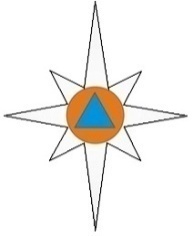 Внеочередное занятие по мероприятиям пожарной безопасностиВведениеПожар в городе.Пожар в частном жилом секторе.МЧС  ИНФОРМИРУЕТОтделом надзорной деятельности Щёкинского района  проведён анализ обстановки с пожарами и возгораниями с 01.01. 2014 года по 27.01.2014 года. За прошедший период произошло 6 пожаров и 1 загорание, ущерб от которых составил 290 000 рублей, погиб один человек, пострадавших нет.Причины пожаров: эксплуатация электрооборудования, печного отопления, транспортных средств.Пожар – это не стихийное бедствие, а вполне закономерное явление, последствия чей-то халатности, беспечности. Практически все пожары дело рук человеческих, будь то неосторожность или злой умысел.Пожар в жилом доме – большая беда. Огонь может уничтожить имущество, жилье. Нередко жертвами пожаров становятся и сами люди. Все это происходит потому, что многие порой не осознают той опасности, которую таит в себе огонь, сообщает сайт ГУ МЧС России по Тульской области.«Современная квартира – своеобразная химическая лаборатория, где всегда имеются различные огнеопасные вещества и материалы. Это – растворители, мастики, краски, лаки, бензин, синтетические материалы»,  говорится в сообщении.Причинами пожаров могут быть и курение в постели, и неисправная печь, и оставленные включенными без присмотра нагревательные приборы: электрический утюг, электрокамин, телевизор. Нередко пожары происходят от шалости с огнем оставленных дома малышей.В Главном управлении МЧС России по Тульской области функционирует единый «телефон доверия» — 56-99-99, по которому  Вы можете  сообщить о фактах нарушений в области пожарной безопасности.ОСНОВНЫЕ ПРИЧИНЫ ПОЖАРОВ В БЫТУ• неосторожное обращение с огнем при курении и приготовлении пищи; • неисправность электропроводки; • использование импортных электробытовых приборов, теле-, видео- и аудиотехники, не адаптированных к отечественной электросети; • проведение электрогазосварочных работ при ремонтных работах в квартирах; • детская шалость с огнем; • деятельность коммерческих структур, размещающих свои взрывопожароопасные производства в жилых домах, и др. 2. Если пожар начался в квартире, необходимо:- позвонить «01» или «112»; - вывести детей и престарелых; - и только затем тушить огонь своими силами, если вашей жизни не угрожает опасность.Если у вас нет огнетушителя, потушить пожар можно подручными средствами (мокрой тканью, водой). Струю воды направляйте на очаги наиболее сильного горения, время от времени меняя направление струи, чтобы предупредить распространение огня. Не следует лить воду по дыму или на верхнюю часть пламени. • При тушении горящей мебели распределяйте воду по возможно большей поверхности. • Горючие жидкости тушить водой нельзя. Для их тушения пользуйтесь огнетушителем, а если его нет — накройте горящее пятно смоченной в воде плотной тяжелой тканью. • Горящую электропроводку под током тушите углекислотным (порошковым) огнетушителем. • При пожаре не открывайте окна и двери: поток воздуха способствует распространению огня. Когда приходится тушить электропроводку, сначала отключите электричество.Самостоятельное тушение пожара производите только в том случае, если очаг пожара носит локальный и простой характер, вы уверены в успехе и отсутствует угроза вашей жизни. В противном случае покиньте квартиру, закрыв за собой дверь, если ликвидировать пожар своими силами не удалось. Немедленно сообщите об обстановке соседям и жильцам квартир этажом выше и ниже. Если из-за высокой температуры выйти из квартиры через лестничную площадку невозможно, попытайтесь ползком (температура у пола значительно, ниже) выбраться на балкон, закрыть за собой дверь и позвать на помощь прохожих. Обязательно встретьте пожарных и укажите место пожара.На пожарах люди гибнут в основном не от пламени, а от дыма. Порой хватает нескольких вдохов, чтобы потерять сознание. Поэтому всеми способами защищайтесь от дыма, а если это сделать невозможно, уходите из квартиры, закрывая двери. Пламя без кислорода не только уменьшится, но и может вовсе потухнуть. Дышать необходимо через мокрую тряпку. По задымленным помещениям передвигаться необходимо ползком или на четвереньках — внизу меньше всего дыма. Покидать горящую квартиру необходимо только в случае полной уверенности, что там никого не осталось. Особенно важно следить за детьми: в большинстве случаев они в страхе прячутся от дыма в шкафах, под столами, кроватями, в туалетах и ванных, и от испуга не откликаются на зов. Если вы выносите человека, который потерял сознание, накиньте на него мокрое одеяло или тряпку. Если на ком-то вспыхнула одежда, не давайте ему бежать – пламя разгорится сильнее. Нужно на него накинуть тряпку или сбить человека с ног. Если в квартиру проникают дым и жар, а эвакуироваться невозможно, выйдите на балкон и подавайте знаки спасателям. Спускаться на связанных простынях или веревке опасно, но если это не выше 2-4 этажа, то риск оправдан.Действия при пожаре на балконе (лоджии).1. Сообщите о пожаре в пожарную часть по телефону 01. 2. Немедленно приступайте к тушению пожара всеми имеющимися в вашем распоряжении средствами, так как огонь с открытой площадки балкона (лоджии) быстро распространяется на соседние балконы (лоджии) и несет опасность множеству людей. 3. Если ликвидировать пожар своими силами не удалось, плотно закройте балконную дверь, выйдите из квартиры и немедленно сообщите о пожаре соседям. Действия при появлении запаха дыма (гари) в подъезде1. Выясните место горения (мусоросборник, почтовый ящик, соседняя квартира) и что горит (бытовой мусор, газеты, вата, бумага, горючие жидкости, резина). 2. Если возгорание серьезное, вызывайте пожарную охрану по телефону 01. 3. Немедленно приступайте к тушению очага возгорания под ручными средствами. При необходимости позовите на помощь соседей. 4. Если из горящей квартиры раздаются крики о помощи, а дверь заперта, попытайтесь вскрыть ее или взломать. 5. Если пожар охватил соседние квартиры и подъезд и воспользоваться пожарной лестницей для выхода невозможно, оставайтесь у себя в квартире, плотно закройте входную дверь. Для прекращения доступа в квартиру едких продуктов горения, которые могут вызвать отравление, закройте вентиляционные отверстия и щели в двери мокрыми одеялами, простынями и т.п. 6. Если дверь вашей квартиры загорелась снаружи, не открывайте ее, а поливайте водой изнутри, попросите соседей начать тушение снаружи.Что делать если загорелся электроприбор:1. Обесточьте электроприбор, выдернув шнур из розетки. Не хватайтесь за шнур талыми руками, возьмите сухое полотенце или сухой полиэтиленовый пакет. 2. Детей и престарелых выведите из квартиры. 3. Вызовите пожарную охрану. 4. Если после обесточивания горение прибора не прекратилось, накройте его плотной мокрой несинтетической тканью (одеялом). 5. Обесточенный горящий телевизор можно залить водой, но при этом надо находиться сзади или сбоку от телевизора во избежание травм при возможном взрыве кинескопа. Что делать если вспыхнула одежда1. Сбросьте с себя горящую одежду или помогите сделать это тому, на ком загорелась одежда. 2. Если сбросить одежду не удается, набросьте на горящего человека плотную (не синтетическую!) ткань, пальто, одеяло и т.д., оставив голову открытой, чтобы человек не задохнулся от продуктов горения. Залейте пламя водой, засыпьте землей. 3. Находясь на улице, падайте на землю и катайтесь по земле, в песке, в снегу — это поможет сбить пламя. 4. Не бегите — это способствует усилению горения. 5. Окажите первую помощь пострадавшему: —при легких и средних ожогах (не вскрывая ожоговых пузырей) приложите лед или холодный компресс, наложите стерильную повязку; —при множественных и тяжелых ожогах заверните пострадавшего в чистую простыню. —при болях дайте 1 -2 таблетки анальгина или другого болеутоляющего средства, при шоке — дайте пострадавшему успокоительное средство (настойка валерианы, корвалол, валокордин), напоите теплым чаем и обеспечьте покой до прибытия врача. 6. Примите все возможные меры для немедленной доставки пострадавшего в лечебное учреждение. НЕЛЬЗЯ СМАЗЫВАТЬ ПОРАЖЕННЫЕ УЧАСТКИ КОЖИ ВАЗЕЛИНОМ И ДРУГИМИ ЖИРАМИЧто делать если загорелся автомобиль1. Сообщите о происшествии в пожарную охрану по телефону 01. 2. Уведите с места возгорания детей и стариков. 3. Тушите пожар подручными средствами до прибытия пожарной охраны. Постарайтесь сбить пламя с помощью огнетушителя, плотной тканью, землей, песками, снегом. 4. Капот открывайте осторожно, находясь сбоку, т.к. возможен выброс пламени. 5. Не приступайте к тушению пожара, если вы в одежде, пропитанной парами топлива или масла — это опасно. 6. Ни в коем случае не садитесь в горящий автомобиль, и не пытайтесь его завести. 7. Если потушить машину не удается, безопаснее будет отойти подальше, т.к. может произойти взрыв топливного бака (газового баллона). 8. Постарайтесь не дать огню распространиться на другие автомобили и квартиры, привлекайте для тушения пожара подручными средствами прохожих и жителей ближайших домов.Основные факторы, которые необходимо знать, если вы ХОТИТЕ СПАСТИСЬ ПРИ ПОЖАРЕ:- будьте готовы к тому, что пожар ослепляет и вы не сможете видеть в огне или дыму, не паникуйте;- убивает, в первую очередь,  дым, поэтому пользуйтесь любыми подручными средствами для защиты органов дыхания;- жар от огня настолько силен, что способен вызвать гибель,  помните, чем ближе к полу, тем он слабее; - пожар не оставляет времени, надо успеть выбраться из огня, через 1 минуту он становится неуправляем.Телефон Единой службы спасения 101 или 112.Уважаемые жители р.п. Первомайский! Вы можете значительно снизить угрожающую Вашей квартире опасность, если оборудуете ее автономной системой обнаружения пожара и приобретете огнетушитель. Соблюдение элементарных правил поможет Вам избежать беды в Вашем жилье.3. Общие требования пожарной безопасности в частном жилом секторе1. Территория приусадебного земельного участка, в пределах противопожарных расстояний между зданиями, сооружениями и строениями, а также участки, прилегающие к жилым домам и иным постройкам, должны своевременно очищаться от горючих отходов, мусора, тары, опавших листьев, сухой травы и т. п.2. Противопожарные расстояния между зданиями, сооружениями и строениями не разрешается использовать под складирование материалов, оборудования и тары, для стоянки транспорта и строительства (установки) зданий и сооружений.3. Разведение костров, сжигание отходов и мусора не разрешается в пределах установленных противопожарных расстояний, но не ближе  до зданий и сооружений. Сжигание отходов и мусора в специально отведенных для этих целей местах должно производиться под контролем человека.4. Дороги, проезды и подъезды к зданиям, сооружениям, строениям и водоисточникам, используемым для целей пожаротушения, должны быть всегда свободными для проезда пожарной техники, содержаться в исправном состоянии, а зимой быть очищенными от снега и льда.5. Ширина проездов для пожарной техники должна составлять не менее . В общую ширину противопожарного проезда, совмещенного с основным подъездом к зданию, допускается включать тротуар, примыкающий к проезду.6. Планировочное решение малоэтажной жилой застройки (до 3 этажей включительно) должно обеспечивать подъезд пожарной техники к зданиям, сооружениям и строениям на расстояние не более .7. Противопожарное расстояние от хозяйственных и жилых строений на территории  приусадебного земельного участка до лесного массива должно составлять не менее .8. Рекомендуется у каждого жилого строения устанавливать емкость (бочку) с водой или иметь огнетушитель.9. В индивидуальных жилых домах допускается хранение (применение) не более  ЛВЖ и ГЖ в закрытой таре. ЛВЖ и ГЖ в количестве более  должны храниться в таре из негорючих и небьющихся материалов.На территориях жилых домов не разрешается оставлять на открытых площадках и во дворах тару (емкости, канистры и т. п.) с легковоспламеняющимися и горючими жидкостями, а также баллоны со сжатыми и сжиженными газами.10. Не допускается хранение баллонов с горючими газами в индивидуальных жилых домах, на кухнях, на путях эвакуации, в цокольных этажах, в подвальных и чердачных помещениях, на балконах и лоджиях.11. Газовые баллоны (рабочий и запасной) для снабжения газом бытовых газовых приборов (в том числе кухонных плит, водогрейных котлов) должны, как правило, располагаться вне зданий в пристройках (шкафах или под кожухами, закрывающими верхнюю часть баллонов и редуктор) из негорючих материалов у глухого простенка стены на расстоянии не ближе  от входов в здание, цокольных и подвальных этажей.12. Пристройки и шкафы для газовых баллонов должны запираться на замок и иметь жалюзи для проветривания, а также иметь предупреждающие надписи “Огнеопасно. Газ”.13. Размещение и эксплуатация газобаллонных установок, в состав которых входит более двух баллонов, а также установок, размещаемых внутри зданий для проживания людей, должны осуществляться в соответствии с требованиями действующих нормативных документов по безопасности в газовом хозяйстве.14. У входа в индивидуальные жилые дома, в которых применяются газовые баллоны, размещается предупреждающий знак пожарной безопасности с надписью “Огнеопасно. Баллоны с газом”.15. При использовании установок для сжигания горючих газов запрещается:эксплуатация газовых приборов при утечке газа;присоединение деталей газовой арматуры с помощью искрообразующего инструмента;проверка герметичности соединений с помощью источников открытого пламени (в том числе спички, зажигалки, свечи);проведение ремонта наполненных газом баллонов.16. Перед началом отопительного сезона печи, камины и другие отопительные приборы и системы должны быть проверены и отремонтированы. Неисправные печи, камины и другие отопительные приборы к эксплуатации не допускаются.17. Печи, камины и другие отопительные приборы должны иметь установленные нормами противопожарные разделки (отступки) от горючих конструкций, без прогаров и повреждений предтопочный лист размером не менее 0,5х0,7 метров (на деревянном или другом полу из горючих материалов).18. Очищать дымоходы, печи и камины от сажи необходимо перед началом, а также в течение всего отопительного сезона не реже:одного раза в три месяца для отопительных печей;одного раза в два месяца для печей и очагов непрерывного действия;одного раза в месяц для кухонных плит и других печей непрерывной (долговременной) топки.19.  При эксплуатации печного отопления ЗАПРЕЩАЕТСЯ:оставлять без присмотра топящиеся печи и камины, а также поручать надзор за ними малолетним детям;располагать топливо, другие горючие вещества и материалы на предтопочном листе;применять для розжига бензин, керосин, дизельное топливо и другие легковоспламеняющиеся и горючие жидкости;топить углем, коксом и газом печи, не предназначенные для этих видов топлива;использовать вентиляционные и газовые каналы в качестве дымоходов;перекаливать отопительные приборы печи.21. На чердаках все дымовые трубы и стены, в которых проходят дымовые каналы, должны быть побелены.22. Линии электроснабжения помещений зданий, сооружений и строений должны иметь устройства защитного отключения (УЗО), предотвращающие возникновение пожара при неисправности электрических приемников.23. Распределительные электрические щиты должны иметь конструкцию, исключающую распространение горения за пределы щита из слаботочного отсека в силовой и наоборот.24. Разводка кабелей и проводов от поэтажных распределительных щитков до помещений должна осуществляться в каналах из негорючих строительных конструкций или погонажной арматуре, соответствующих требованиям пожарной безопасности.35. Горизонтальные и вертикальные каналы для прокладки электрических кабелей и проводов в зданиях, сооружениях и строениях должны иметь защиту от распространения пожара. В местах прохождения кабельных каналов, коробов, кабелей и проводов через строительные конструкции с нормируемым пределом огнестойкости должны быть предусмотрены кабельные проходки с пределом огнестойкости не ниже предела огнестойкости данных конструкций.36. Кабели, прокладываемые открыто, должны быть не распространяющими горение.